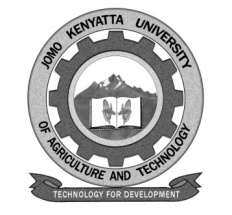  W1-2-60-1-6JOMO KENYATTA UNIVERSITYOFAGRICULTURE AND TECHNOLOGY		UNIVERSITY EXAMINATIONS 2016/2017YEAR I SEMESTER I EXAMINATION FOR THE DEGREE OF  SCIENCE IN PUBLIC HEALTHSCH 2107: INORGANIC CHEMISTRYDATE:   APRIL 2017	                                      	                TIME: 2 HOURS INSTRUCTIONS:  ANSWER ALL QUESTIONS IN SECTION A AND ANY ONE QUESTION IN SECTION BIMPORTANT INFORMATION;Speed of light = 3.00 x 108 m/sPlanck’s Constant = 6.626 x 10-34 JsAvogadros Constant = 6.023 x 1023 Mol-1SECTION A (48 MARKS) ANSWER ALL QUESTIONS IN THIS SECTIONQUESTION ONEExplain the following terms;Molarity															[2 marks]Lewis acid															[2 marks]Buffer																[2 marks]QUESTION TWOOne photon of energy is represented by the equation DE = hc/τ.  Explain all the terms on the right side.				[3 marks]A photon has a frequency of 2.68 x 106 hz.  Calculate the energy of the phon.								[3 marks]QUESTION THREEState the Aufban’s principle 														[2 marks]Write the electronic configuration of the following species using spd notation;Ti2+ 	(Ti = 22)													[2 marks]O2- 	(O = 8)														[2 marks]QUESTION FOURExplain the following terms;Chemical equation														[2 marks]Stoichiometric equivalence													[2 marks]Balance the following process and indicate states	SO2 + O2  	SO3  at 1800															[2 marks]QUESTION FIVEState any THREE theories used to explain atomic structure.											[3 marks]Draw a diagram to describe the shape of Px, Py and Pz orbitals.											[3 marks]QUESTION SIXExplain the terms;Solubility																[2 marks]Solubility product															[2 marks]List any two factors that affect solubility.													[2 marks]QUESTION SEVENDifferentiate between alpha and beta particles with reference to their charge and penetrating power.					[3 marks]Complete the following nuclear equations and name the particle A	 Pa  → A +  He				[3 marks]QUESTION EIGHTOutline any THREE types of primary chemical bonding.											[3 marks]Using secondary chemical bonding and structure explain the solid state of water.								[3 marks]SECTION B (22 MARKS)QUESTION NINE(i) State the names of the four quantum numbers.												[4 marks](ii) Provide the symbols that represent the quantum numbers in a(i) above.									[4 marks]Explain why 2d atomic orbital does not exist.  Show working.											[4 marks]Write the oxidation state of the underlined atoms in the species below;Cr2O																[2 marks]MnO																[2 marks]IO																[2 marks]Explain the following observations;The first ionization energy of calcium is greater than that of potassium.								[2 marks]The electron affinity of chlorine is higher than that of bromine.									[2 marks]QUESTION TEN(a)(i) Explain the term electronegativity.														[2 marks]   (ii) Explain the trends in electronegativity across a period and down a group in the periodic           table.						[4 marks](b)(i)  The PH of a household disinfectant was measured using a PH meter and found to be 12            at 252C.  Calculate the [OH-] concentration of the disinfectant. 										[3 marks](c) Explain the following terms;      (i) Radioactivity																	[2 marks]     (ii) Half- life 																	[2 marks]    (iii) Nuclear fusion																	[2 marks](d) State FOUR major types of chemical reactions.													[4 marks]QUESTION ELEVENDraw the Lewis structures and suggest the molecular shape of the following compounds;H2O																[3 marks]NH3																[3 marks]Rubidium has two naturally occurring isotopes Rb-85 and Rb-87.  If rubidium has an average atomic mass of 85.47 a.m.u.  Calculate the percentage abundance of each 1sotope.						[6 marks]Describe the Born-Harber cycle of magnesium chloride stating all the energies involved.							[10 marks]